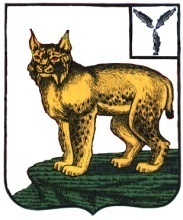 АДМИНИСТРАЦИЯТУРКОВСКОГО МУНИЦИПАЛЬНОГО РАЙОНА САРАТОВСКОЙ ОБЛАСТИПОСТАНОВЛЕНИЕОт      № Об утверждении административного регламентапо предоставлению муниципальной услуги «Выдача разрешения на строительство»В соответствии с Федеральным законом от 06 октября 2003 года № 131-ФЗ «Об общих принципах организации местного самоуправления в Российской Федерации», Федеральным законом от 27 июля 2010 года № 210-ФЗ «Об организации предоставления государственных и муниципальных услуг», Уставом Турковского муниципального района администрация Турковского муниципального района ПОСТАНОВЛЯЕТ:    	1. Утвердить административный регламент по предоставлению муниципальной услуги «Выдача разрешения на строительство» согласно приложению.	Признать утратившими силу пункт 1 постановления администрации Турковского муниципального района от 20 июня 2016 года № 480 «Об утверждении административного регламента по предоставлению муниципальной услуги «Выдача разрешения на строительство».	2. Опубликовать настоящее постановление в официальном информационном бюллетене «Вестник Турковского муниципального района» и разместить на официальном сайте администрации Турковского муниципального района в информационно-телекоммуникационной сети «Интернет».	3. Настоящее постановление вступает в силу со дня его официального опубликования.Глава Турковскогомуниципального района                                                    А.В. НикитинПриложение к постановлению администрации муниципального района от.   № АДМИНИСТРАТИВНЫЙ РЕГЛАМЕНТПО ПРЕДОСТАВЛЕНИЮ МУНИЦИПАЛЬНОЙ УСЛУГИ«ВЫДАЧА РАЗРЕШЕНИЯ НА СТРОИТЕЛЬСТВО»I. Общие положенияПредмет регулирования1.1. Административный регламент по предоставлению администрацией Турковского муниципального района муниципальной услуги по выдаче разрешения на строительство (далее – соответственно Административный регламент, орган местного самоуправления, муниципальная услуга) определяет сроки предоставления муниципальной услуги, а так же состав, последовательность действий (административных процедур), сроки их выполнения, требования к порядку их выполнения, порядок и формы контроля за предоставлением муниципальной услуги, порядок обжалования заявителями решений и действий (бездействия) органа местного самоуправления, предоставляющего муниципальную услугу, а также его должностных лиц, муниципальных служащих.Круг заявителей1.2. Заявителями на предоставление муниципальной услуги (далее – заявитель, заявители) являются физические и юридические лица, обеспечивающие на принадлежащем им земельном участке или на земельном участке иного правообладателя (которому при осуществлении бюджетных инвестиций в объекты капитального строительства государственной (муниципальной) собственности органы государственной власти (государственные органы), Государственная корпорация по атомной энергии "Росатом", Государственная корпорация по космической деятельности "Роскосмос", органы управления государственными внебюджетными фондами или органы местного самоуправления передали в случаях, установленных бюджетным законодательством Российской Федерации, на основании соглашений свои полномочия государственного (муниципального) заказчика) строительство, реконструкцию, капитальный ремонт объектов капитального строительства, а также выполнение инженерных изысканий, подготовку проектной документации для их строительства, реконструкции, капитального ремонта и заинтересованные в получении разрешения на строительство.1.2.1. От имени заявителя за предоставлением муниципальной услуги вправе обратиться представитель заявителя, действующий в силу полномочий, основанных на оформленной в установленном законодательством Российской Федерации порядке доверенности, на указании федерального закона либо на акте уполномоченного на то государственного органа или органа местного самоуправления (далее – представитель заявителя).Требования к порядку информирования о предоставлениимуниципальной услуги1.3. Информация об органе местного самоуправления, его структурных подразделениях, предоставляющих муниципальную услугу, организациях, участвующих в предоставлении муниципальной услуги Информация, предоставляемая заинтересованным лицам о муниципальной услуге, является открытой и общедоступной. Сведения о местах нахождения и графике работы органа местного самоуправления, его структурных подразделений, предоставляющих муниципальную услугу, организациях, участвующих в предоставлении муниципальной услуги, а также многофункциональных центров предоставления государственных и муниципальных услуг (далее – МФЦ), представлены в приложении № 1 к Административному регламенту.1.4. Способ получения сведений о местонахождении и графике работы органа местного самоуправления, его структурных подразделений, предоставляющих муниципальную услугу, организациях, участвующих в предоставлении муниципальной услуги.Сведения о местах нахождения и графиках работы, контактных телефонах, адресах электронной почты органа местного самоуправления, его структурных подразделений, предоставляющих муниципальную услугу, организациях, участвующих в предоставлении муниципальной услуги, а также МФЦ, размещаются на информационных стендах и официальных сайтах вышеуказанных организаций, на порталах государственных и муниципальных услуг (функций) (http://www.gosuslugi.ru, http://64.gosuslugi.ru/) (далее – Единый и региональный порталы госуслуг), в средствах массовой информации.Информирование заинтересованных лиц по вопросам предоставления муниципальной услуги осуществляется специалистами управления строительства, ЖКХ, ГО и ЧС администрации Турковского муниципального района (далее – подразделение), МФЦ. 1.5. Порядок получения информации заявителями по вопросам предоставления муниципальной услуги и услуг, которые являются необходимыми и обязательными для предоставления муниципальной услуги, сведений о ходе предоставления указанных услуг.1.5.1. Информирование по вопросам предоставления муниципальной услуги осуществляется следующими способами:индивидуальное устное информирование непосредственно в подразделении;индивидуальное устное информирование по телефону;индивидуальное информирование в письменной форме, в том числе в форме электронного документа;публичное устное информирование с привлечением средств массовой информации;публичное письменное информирование.Информирование по вопросам предоставления муниципальной услуги способами, предусмотренными абзацами вторым - четвертым части первой настоящего пункта, осуществляется с учетом требований, установленных Федеральным законом «О порядке рассмотрения обращений граждан Российской Федерации».1.5.2. Для получения информации и консультаций по процедуре предоставления муниципальной услуги заявитель вправе обратиться непосредственно в подразделение (далее - личное обращение) в соответствии с графиком приема заявителей.Время ожидания заинтересованных лиц при индивидуальном устном информировании не может превышать 15 минут.При ответах на личные обращения специалисты подразделения подробно и в вежливой (корректной) форме информируют обратившихся по вопросам порядка предоставления муниципальной услуги, в том числе:местонахождения и графика работы подразделения предоставляющего муниципальную услугу, местонахождений и графиков работы иных органов, обращение в которые необходимо для получения муниципальной услуги;перечня документов, необходимых для получения муниципальной услуги;времени приема и выдачи документов;срока предоставления муниципальной услуги;порядка обжалования решений, действий (бездействия), принимаемых и осуществляемых в ходе предоставления муниципальной услуги.1.5.3. Для получения информации по вопросам предоставления муниципальной услуги заявители могут обратиться к специалистам подразделения по телефону в соответствии с графиком приема заявителей.При ответах на телефонные обращения специалистами подразделения подробно и в вежливой (корректной) форме информируют обратившихся по вопросам, предусмотренных подпунктом 1.5.2 настоящего административного регламента.1.5.4. Для получения информации по вопросам предоставления муниципальной услуги заявители могут обратиться в орган местного самоуправления письменно посредством почтовой связи, электронной почты либо подав письменное обращение непосредственно в подразделение.Письменные (электронные) обращения заявителей подлежат обязательной регистрации в течение трех календарных дней с момента поступления.В письменном обращении указываются:фамилия, имя, отчество (последнее - при наличии) (в случае обращения физического лица);полное наименование заявителя (в случае обращения от имени юридического лица);наименование органа, в который направляется письменное обращение, либо фамилия, имя, отчество соответствующего должностного лица, либо должность соответствующего лица;почтовый адрес, по которому должны быть направлены ответ, уведомление о переадресации обращения;предмет обращения;личная подпись заявителя (в случае обращения физического лица);подпись руководителя юридического лица либо уполномоченного представителя юридического лица (в случае обращения от имени юридического лица);дата составления обращения.В подтверждение своих доводов заявитель по своей инициативе прилагает к письменному обращению документы и материалы либо их копии.Для работы с обращениями, поступившими по электронной почте, назначается специалист органа местного самоуправления, подразделения, который не менее одного раза в день проверяет наличие обращений. При получении обращения указанный специалист, направляет на электронный адрес заявителя уведомление о получении обращения.Обращение, поступившее в орган местного самоуправления, подразделение в форме электронного документа на официальный адрес электронной почты, должно содержать следующую информацию:фамилию, имя, отчество (последнее - при наличии) (в случае обращения физического лица);полное наименование заявителя (в случае обращения от имени юридического лица);адрес электронной почты, если ответ должен быть направлен в форме электронного документа;почтовый адрес, если ответ должен быть направлен в письменной форме;предмет обращения.Заявитель вправе приложить к такому обращению необходимые документы и материалы в электронной форме либо направить указанные документы и материалы или их копии в письменной форме.Рассмотрение письменного (электронного) обращения осуществляется в течение 30 календарных дней со дня регистрации обращения.Ответ на обращение дается в простой, четкой и понятной форме с указанием должности, фамилии, имени и отчества, номера телефона исполнителя, подписывается главой администрации Турковского муниципального района.Ответ на обращение, поступившее в орган местного самоуправления, подразделение в форме электронного документа на официальный адрес электронной почты, направляется в форме электронного документа по адресу электронной почты, указанному в обращении, или в письменной форме по почтовому адресу, указанному в обращении.	При получении муниципальной услуги, заявитель вправе совершить в электронной форме следующие действия:	получение информации о порядке и сроках предоставления услуги;	запись на прием в орган, многофункциональный центр предоставления муниципальной услуги для подачи запроса о предоставлении услуги;	формирование запроса;	прием и регистрация органом запроса и иных документов, необходимых для предоставления услуги;	оплата государственной пошлины за предоставление услуг и уплата иных платежей, взимаемых в соответствии с законодательством Российской Федерации;	получение результата предоставления услуги;	получение сведений о ходе выполнения запроса;	досудебное (внесудебное) обжалование решений и действий (бездействия) органа, должностного лица органа либо муниципального служащего.1.5.5. Информирование заявителей по предоставлению муниципальной услуги осуществляется на безвозмездной основе.1.5.6. Со дня представления заявления и документов для предоставления муниципальной услуги заявитель имеет право на получение сведений о ходе предоставления муниципальной услуги по телефону, электронной почте, непосредственно в подразделении, а также посредством личных кабинетов Единого и регионального порталов госуслуг - в случае подачи заявления через указанные порталы.1.6. Порядок, форма и место размещения информации по вопросам предоставления муниципальной услуги.Информирование по вопросам предоставления муниципальной услуги осуществляется путем размещения на информационных стендах, расположенных в здании подразделения, официальном сайте органа местного самоуправления, посредством Единого и регионального порталов следующей информации:выдержек из нормативных правовых актов, регулирующих деятельность по предоставлению муниципальной услуги;текста Административного регламента;перечня документов, необходимых для предоставления муниципальной услуги, подлежащих представлению заявителем, а также требований, предъявляемых к этим документам;перечня оснований для отказа в предоставлении муниципальной услуги;графика приема заявителей;образцов документов;информации о размере государственной пошлины за предоставление муниципальной услуги и образца платежного поручения с необходимыми реквизитами (при наличии).Информация о месте нахождения и графике работы МФЦ, через которые могут быть поданы (получены) документы в рамках предоставления муниципальной услуги, подана жалоба на решение, действия (бездействие) и решений, принятых (осуществляемых) в ходе предоставления муниципальной услуги, размещается на информационных стендах, расположенных в здании по адресу расположения подразделения, официальном сайте органа местного самоуправления, Единого портала МФЦ Саратовской области http://www.mfc64.ru/. II. Стандарт предоставления муниципальной услугиНаименование муниципальной услуги2.1. Наименование муниципальной услуги: «Выдача разрешения на строительство».Наименование органа местного самоуправления, предоставляющего муниципальную услугу2.2. Муниципальная услуга предоставляется органом местного самоуправления - администрацией Турковского муниципального района и осуществляется специалистами управления строительства, ЖКХ, ГО и ЧС администрации Турковского муниципального района.Прием заявления и приложенных к нему документов на предоставление муниципальной услуги выдача документов, являющихся результатом предоставления муниципальной услуги, могут осуществляться через МФЦ, в порядке, предусмотренном Соглашением о взаимодействии между МФЦ и органом местного самоуправления (далее – Соглашение о взаимодействии).При предоставлении муниципальной услуги подразделение взаимодействует со следующими организациями:Управлением Федеральной службы государственной регистрации, кадастра и картографии по Саратовской области;Федеральная служба по аккредитации Российской Федерации (Росаккредитация), уполномоченная на выдачу свидетельства об аккредитации юридического лица, выдавшего положительное заключение негосударственной экспертизы проектной документации;администрациями муниципальных образований, входящих в состав Турковского муниципального района;Государственным автономным учреждением «Саратовский региональный центр экспертизы в строительстве»;Саратовским филиалом Федерального автономного учреждения «Главгосэкспертиза России»;МФЦ;организации, аккредитованные физические лица, осуществляющие подготовку проектной документации.2.2.1 Муниципальная услуга предусматривает следующие подуслуги:выдача разрешения на строительство (реконструкцию) объекта капитального строительства;внесение изменений в разрешение на строительство;продление срока действия разрешения на строительство.2.2.2. Запрещается требовать от заявителя осуществления действий, в том числе согласований, необходимых для получения муниципальной услуги и связанных с обращением в иные государственные органы, органы местного самоуправления организации, за исключением получения услуг и получения документов и информации, предоставляемых в результате предоставления таких услуг, включенных в перечень услуг, которые являются необходимыми и обязательными для предоставления муниципальных услуг.Результат предоставления муниципальной услуги2.3. Результатом предоставления муниципальной услуги является:выдача (направление) заявителю разрешения (в том числе продление срока действия разрешения, внесение изменений в разрешение) на строительство;выдача (направление) заявителю уведомления о мотивированном отказе в выдаче разрешения (в том числе продлении срока действия разрешения, внесении изменений в разрешение) на строительство.Срок предоставления муниципальной услуги2.4. Разрешение на строительство или уведомление о мотивированном отказе в выдаче разрешения на строительство выдается заявителю, не позднее чем через семь календарных дней со дня подачи заявления, в соответствии с указанным заявителем при подаче заявления на предоставление муниципальной услуги способом получения результата следующими способами: непосредственно в органе местного самоуправления;направляется почтой по адресу, указанному в заявлении;направляется для выдачи заявителю в МФЦ, в порядке и сроки, предусмотренные Соглашением о взаимодействии.Уведомление о мотивированном отказе в выдаче разрешения на строительство может быть обжаловано заявителем в судебном порядке.В случае предоставления заявителем документов, указанных в пункте 2.6 Административного регламента, через МФЦ срок выдачи (направления) результата предоставления услуги заявителю исчисляется со дня передачи МФЦ таких документов в орган местного самоуправления.Внесение исправлений допущенных опечаток и (или) ошибок в выданных в результате предоставления муниципальной услуги документах осуществляется в срок не более 5 календарных дней со дня соответствующего обращения заявителя в орган местного самоуправления.Перечень нормативных правовых актов, регулирующих отношения, возникающих в связи с предоставлением муниципальной услуги2.5. Предоставление муниципальной услуги осуществляется в соответствии с положениями, установленными следующими правовыми актами:Федеральным законом от 6 октября  № 131-Ф3 «Об общих принципах организации местного самоуправления в Российской Федерации» («Российская газета», № 202, 8 октября 2003 года);Федеральным законом от 27 июля 2010 года № 210-ФЗ «Об организации предоставления государственных и муниципальных услуг» («Российская газета», 30 июля 2010 года, № 168);Федеральным законом от 2 мая  № 59-ФЗ «О порядке рассмотрения обращений граждан Российской Федерации» («Российская газета», № 95, 5 мая 2006 года);Федеральным законом от 29 декабря  № 190-ФЗ «Градостроительный кодекс Российской Федерации» («Российская газета», №290, 30 декабря 2004 года);Федеральным законом от 29 декабря 2004 года № 191-ФЗ «О введении в действие Градостроительного кодекса Российской Федерации» («Российская газета», №290, 30 декабря 2004 года);Федеральным законом от 27 июля 2006 года № 152-ФЗ «О персональных данных» («Российская газета», № 165, 29 июля 2006 года);Федеральным законом от 06 апреля 2011 года № 63-ФЗ «Об электронной подписи» («Российская газета», №75, 08 апреля 2011 года);Постановлением Правительства Российской Федерации от 16 февраля 2008 года № 87 «О составе разделов проектной документации и требованиях к их содержанию» («Российская газета», № 41, 27 февраля 2008 года);Постановлением Правительства Российской Федерации от 8 сентября 2010 года № 697 «О единой системе межведомственного электронного взаимодействия» («Собрание законодательства РФ», № 38, ст. 4823, 20 сентября 2010 года);Постановлением Правительства Российской Федерации от 25 июня 2012 года № 634 «О видах электронной подписи, использование которых допускается при обращении за получением государственных и муниципальных услуг»(«Российская газета», № 148, 02 июля 2012 года);Приказом Минстроя России от 19.02.2015 N 117/пр «Об утверждении формы разрешения на строительство и формы разрешения на ввод объекта в эксплуатацию» (официальный интернет-портал правовой информации http://www.pravo.gov.ru, 13 апреля 2015 года);Законом Саратовской области от 9 октября 2006 года № 96-ЗСО «О регулировании градостроительной деятельности в Саратовской области» (Саратовская областная газета, официальное приложение, № 28, 13 октября 2006 года);Постановлением Правительства Саратовской области от 12 апреля 2017 года № 177-П  «Об установлении срока использования информации, указанной в градостроительном плане земельного участка»;Решением Собрания Депутатов Турковского муниципального района Саратовской области от 23.12.2016 г. № 5/6 «Об утверждении правил землепользования и застройки Турковского муниципального района Саратовской области»;Уставом Турковского муниципального района.Исчерпывающий перечень документов, необходимых в соответствии с нормативными правовыми актами для предоставления муниципальной услуги и услуг, которые являются необходимыми и обязательными для предоставления муниципальной услуги, подлежащих представлению заявителем2.6. Для получения муниципальной услуги заявители представляют: по подуслуге - выдача разрешения на строительство (реконструкцию) объекта капитального строительства:	а) заявление, согласно приложению № 2 Административного регламента;	б) документ, удостоверяющий личность заявителя или представителя заявителя, в случае, если за предоставлением муниципальной услуги обращается представитель заявителя;	в) документ, подтверждающий полномочия представителя заявителя, в случае, если за предоставлением муниципальной услуги обращается представитель заявителя;	г) правоустанавливающие документы на земельный участок, в том числе соглашение об установлении сервитута, решение об установлении публичного сервитута.	При наличии соглашения о передаче в случаях, установленных бюджетным законодательством Российской Федерации, органом государственной власти (государственным органом), Государственной корпорацией по атомной энергии "Росатом", Государственной корпорацией по космической деятельности "Роскосмос", органом управления государственным внебюджетным фондом или органом местного самоуправления полномочий государственного (муниципального) заказчика, заключенного при осуществлении бюджетных инвестиций, - указанное соглашение, правоустанавливающие документы на земельный участок правообладателя, с которым заключено это соглашение;	д) градостроительный план земельного участка, выданный не ранее чем за три года до дня представления заявления на получение разрешения на строительство, или в случае выдачи разрешения на строительство линейного объекта реквизиты проекта планировки территории и проекта межевания территории (за исключением случаев, при которых для строительства, реконструкции линейного объекта не требуется подготовка документации по планировке территории), реквизиты проекта планировки территории в случае выдачи разрешения на строительство линейного объекта, для размещения которого не требуется образование земельного участка	е) материалы, содержащиеся в проектной документации: -  пояснительная записка;-  схема планировочной организации земельного участка, выполненная в соответствии с информацией, указанной в градостроительном плане земельного участка, с обозначением места размещения объекта капитального строительства, подъездов и проходов к нему, границ публичных сервитутов, объектов археологического наследия;-  схема планировочной организации земельного участка, подтверждающая расположение линейного объекта в пределах красных линий, утвержденных в составе документации по планировке территории применительно к линейным объектам;-  архитектурные решения;-  сведения об инженерном оборудовании, сводный план сетей инженерно-технического обеспечения с обозначением мест подключения (технологического присоединения) проектируемого объекта капитального строительства к сетям инженерно-технического обеспечения;-  проект организации строительства объекта капитального строительства;- проект организации работ по сносу объектов капитального строительства, их частей;	- перечень мероприятий по обеспечению доступа инвалидов к объектам здравоохранения, образования, культуры, отдыха, спорта и иным объектам социально-культурного и коммунально-бытового назначения, объектам транспорта, торговли, общественного питания, объектам делового, административного, финансового, религиозного назначения, объектам жилищного фонда в случае строительства, реконструкции указанных объектов при условии, что экспертиза проектной документации указанных объектов не проводилась;	ж) положительное заключение экспертизы проектной документации объекта капитального строительства, если такая проектная документация подлежит экспертизе, положительное заключение государственной экспертизы проектной документации, положительное заключение государственной экологической экспертизы проектной документации;	з) разрешение на отклонение от предельных параметров разрешенного строительства, реконструкции;	и) согласие всех правообладателей объекта капитального строительства в случае реконструкции такого объекта, за исключением указанных в пункте и.2 настоящей части случаев реконструкции многоквартирного дома.	и.1.) в случае проведения реконструкции государственным (муниципальным) заказчиком, являющимся органом государственной власти (государственным органом), Государственной корпорацией по атомной энергии "Росатом", Государственной корпорацией по космической деятельности "Роскосмос", органом управления государственным внебюджетным фондом или органом местного самоуправления, на объекте капитального строительства государственной (муниципальной) собственности, правообладателем которого является государственное (муниципальное) унитарное предприятие, государственное (муниципальное) бюджетное или автономное учреждение, в отношении которого указанный орган осуществляет соответственно функции и полномочия учредителя или права собственника имущества, - соглашение о проведении такой реконструкции, определяющее в том числе условия и порядок возмещения ущерба, причиненного указанному объекту при осуществлении реконструкции;	и.2.) решение общего собрания собственников помещений и машино-мест в многоквартирном доме, принятое в соответствии с жилищным законодательством в случае реконструкции многоквартирного дома, или, если в результате такой реконструкции произойдет уменьшение размера общего имущества в многоквартирном доме, согласие всех собственников помещений и машино-мест в многоквартирном доме;	к) копия свидетельства об аккредитации юридического лица, выдавшего положительное заключение негосударственной экспертизы проектной документации, в случае, если представлено заключение негосударственной экспертизы проектной документации;	л) документы, предусмотренные законодательством Российской Федерации об объектах культурного наследия, в случае, если при проведении работ по сохранению объекта культурного наследия затрагиваются конструктивные и другие характеристики надежности и безопасности такого объекта;	м) копия решения об установлении или изменении зоны с особыми условиями использования территории в случае строительства объекта капитального строительства, в связи с размещением которого в соответствии с законодательством Российской Федерации подлежит установлению зона с особыми условиями использования территории, или в случае реконструкции объекта капитального строительства, в результате которой в отношении реконструированного объекта подлежит установлению зона с особыми условиями использования территории или ранее установленная зона с особыми условиями использования территории подлежит изменению.	Документы, указанные в пункте 2.6 административного регламента направляются в администрацию Турковского муниципального района исключительно в электронной форме в случае, если проектная документация объекта капитального строительства и (или) результаты инженерных изысканий, выполненные для подготовки такой проектной документации, а также иные документы, необходимые для проведения государственной экспертизы проектной документации и (или) результатов инженерных изысканий, представлялись в электронной форме		по подуслуге - внесение изменений в разрешение на строительство:	а) лица, указанные в частях 21.5 – 21.7 и 21.9 статьи 51 Градостроительного кодекса Российской Федерации обязаны уведомить в письменной форме (приложение №4 Административного регламента) о переходе к ним прав на земельные участки, права пользования недрами, об образовании земельного участка уполномоченный орган с указанием реквизитов:	правоустанавливающих документов на такие земельные участки в случае, указанном в части 21.5 статьи 51 Градостроительного кодекса Российской Федерации;	решения об образовании земельных участков в случаях, предусмотренных частями 21.6 и 21.7 статьи 51 Градостроительного кодекса Российской Федерации, если в соответствии с земельным законодательством решение об образовании земельного участка принимает исполнительный орган государственной власти или орган местного самоуправления;	градостроительного плана земельного участка, на котором планируется осуществить строительство, реконструкцию объекта капитального строительства в случае, предусмотренном частью 21.7 статьи 51 Градостроительного кодекса Российской Федерации;	решения о предоставлении права пользования недрами и решения о переоформлении лицензии на право пользования недрами в случае, предусмотренном частью 21.9 статьи 51 Градостроительного кодекса Российской Федерации;	б) копии правоустанавливающих документов на земельные участки, если сведения о них отсутствуют в Едином государственном реестре прав на недвижимое имущество и сделок с ним.	по подуслуге - продление срока действия разрешения на строительство:	а) заявление застройщика, поданное не менее чем за шестьдесят дней до истечения срока действия такого разрешения, согласно приложению №3 Административного регламента;	б) документ, удостоверяющий личность заявителя или представителя заявителя, в случае, если за предоставлением муниципальной услуги обращается представитель заявителя;	в) документ, подтверждающий полномочия представителя заявителя, в случае, если за предоставлением муниципальной услуги обращается представитель заявителя;	г) договор поручительства банка за надлежащее исполнение застройщиком обязательств по передаче жилого помещения по договору участия в долевом строительстве или договор страхования гражданской ответственности лица, привлекающего денежные средства для долевого строительства многоквартирного дома и (или) иных объектов недвижимости (застройщика), за неисполнение или ненадлежащее исполнение обязательств по передаче жилого помещения по договору участия в долевом строительстве (в случае если заявление о продлении срока действия разрешения на строительство подается застройщиком, привлекающим на основании договора участия в долевом строительстве, предусматривающего передачу жилого помещения, денежные средства граждан и юридических лиц для долевого строительства многоквартирного дома и (или) иных объектов недвижимости).	2.6.1. Документы не должны содержать подчистки либо приписки, зачеркнутые слова или другие исправления.	2.6.2. Документы, указанные в пункте 2.6. Административного регламента, могут быть представлены заявителем непосредственно в подразделение, в МФЦ, направлены в электронной форме через Единый и региональный порталы госуслуг, а также могут направляться по почте. В случаях, предусмотренных законодательством, копии документов, должны быть нотариально заверены. 	2.6.3. При направлении заявления и прилагаемых к нему документов в форме электронных документов посредством Единого и регионального порталов госуслуг указанные заявление и документы заверяются электронной подписью в соответствии с Постановлением Правительства Российской Федерации от 25 июня 2012 года № 634 «О видах электронной подписи, использование которых допускается при обращении за получением государственных и муниципальных услуг». Заявление в электронном виде должно быть заполнено согласно представленной на Едином и региональном порталах госуслуг форме.	Днем обращения за предоставлением муниципальной услуги считается дата получения документов органом местного самоуправления. Исчерпывающий перечень документов, необходимых в соответствии с нормативными правовыми актами для предоставления муниципальной услуги, которые находятся в распоряжении государственных органов, органов местного самоуправления и иных органов либо подведомственных государственным органам или органам местного самоуправления организаций, участвующих в предоставлении государственных или муниципальных услуг, и которые заявитель вправе представить по собственной инициативе	2.7.  К документам, необходимым для предоставления муниципальной услуги, которые находятся в распоряжении государственных органов, органов местного самоуправления и иных органов, участвующих в предоставлении государственных или муниципальных услуг, и которые заявитель вправе представить относятся:	по подуслуге - выдача разрешения на строительство (реконструкцию) объекта капитального строительства:	а) выписка из Единого государственного реестра недвижимости;	б) градостроительный план земельного участка или в случае выдачи разрешения на строительство линейного объекта реквизиты проекта планировки территории и проекта межевания территории;	в) разрешение на отклонение от предельных параметров разрешенного строительства, реконструкции (в случае, если застройщику было предоставлено такое разрешение в соответствии со статьей 40 Градостроительного кодекса Российской Федерации).	г) копия свидетельства об аккредитации юридического лица, выдавшего положительное заключение негосударственной экспертизы проектной документации (если представлено заключение негосударственной экспертизы проектной документации);	по подуслуге - внесение изменений в разрешение на строительство:	а) выписка из Единого государственного реестра недвижимости;	б) решение об образовании земельных участков (в случаях, предусмотренных частями 21.6 и 21.7 статьи 51 Градостроительного кодекса Российской Федерации, если в соответствии с земельным законодательством решение об образовании земельного участка принимает исполнительный орган государственной власти или орган местного самоуправления);	в) градостроительный план земельного участка, на котором планируется осуществить строительство, реконструкцию объекта капитального строительства (в случае, предусмотренном частью 21.7 статьи 51 Градостроительного кодекса Российской Федерации);	г) решение о предоставлении права пользования недрами и решение о переоформлении лицензии на право пользования недрами (в случае, предусмотренном частью 21.9 статьи 51 Градостроительного кодекса Российской Федерации).	Специалист подразделения в соответствии с законодательством в рамках межведомственного информационного взаимодействия запрашивает  посредством единой системы межведомственного электронного взаимодействия и подключенных к ней региональных систем межведомственного электронного взаимодействия, за исключением случая, предусмотренного абзацем пятым пунктом 3.3. Административного регламента, в государственных органах, органах местного самоуправления и подведомственных государственным органам или органам местного самоуправления организациях сведения, содержащиеся в документах, предусмотренных пунктом 2.7. Административного регламента, если заявитель не представил указанные документы по собственной инициативе.Особенности взаимодействия с заявителем при предоставлении муниципальной услуги2.8. Запрещается требовать от заявителя:представления документов и информации или осуществления действий, представление или осуществление которых не предусмотрено нормативными правовыми актами, регулирующими отношения, возникающие в связи с предоставлением государственных и муниципальных услуг;представления документов и информации, в том числе подтверждающих внесение заявителем платы за предоставление государственных и муниципальных услуг, которые находятся в распоряжении органов, предоставляющих государственные услуги, органов, предоставляющих муниципальные услуги, иных государственных органов, органов местного самоуправления либо подведомственных государственным органам или органам местного самоуправления организаций, участвующих в предоставлении предусмотренных частью 1 статьи 1 Федерального закона № 210-ФЗ государственных и муниципальных услуг, в соответствии с нормативными правовыми актами Российской Федерации, нормативными правовыми актами субъектов Российской Федерации, муниципальными правовыми актами, за исключением документов, включенных в определенный частью 6 статьи 7 Федерального закона № 210-ФЗ перечень документов. Заявитель вправе представить указанные документы и информацию в органы, предоставляющие государственные услуги, и органы, предоставляющие муниципальные услуги, по собственной инициативе.Исчерпывающий перечень оснований для отказа в приеме документов, необходимых для предоставления муниципальной услуги2.9. Основания для отказа в приеме документов, необходимых для предоставления муниципальной услуги, законодательством не предусмотрены.Исчерпывающий перечень оснований для приостановления или отказа в предоставлении муниципальной услуги2.10. Основания для приостановления предоставления муниципальной услуги законодательством не предусмотрены.2.11. Основанием для отказа в предоставлении муниципальной услуги, является:отсутствие документов, перечисленных в пункте 2.6. Административного регламента, необходимых для предоставления муниципальной услуги;несоответствие представленных документов требованиям градостроительного плана земельного участка или (в случае строительства линейного объекта) требованиям проекта планировки территории и проекта межевания территории;несоответствие представленных документов требованиям, установленным в разрешении на отклонение от предельных параметров разрешенного строительства, реконструкции объекта капитального строительства;по подуслуге - продление срока действия разрешения на строительство:подача заявления о продлении срока действия разрешения на строительство менее чем за 60 дней до истечения срока такого разрешения если строительство или реконструкция объекта не начаты до истечения срока подачи заявления о продлении срока действия разрешения на строительство;по подуслуге - внесение изменений в разрешение на строительство:отсутствие в уведомлении о переходе прав на земельный участок, права пользования недрами, об образовании земельного участка реквизитов документов, предусмотренных пунктом 2.7. Административного регламента по соответствующей процедуре, или отсутствие правоустанавливающего документа на земельный участок, предусмотренного пунктом 2.6. Административного регламента;недостоверность сведений, указанных в уведомлении о переходе прав на земельный участок, права пользования недрами, об образовании земельного участка;несоответствие планируемого размещения объекта капитального строительства требованиям градостроительного плана земельного участка в случае, предусмотренном частью 21.7 статьи 51 Градостроительного кодекса Российской Федерации.Неполучение или несвоевременное получение документов, запрошенных в соответствии с пунктом 2.7. Административного регламента, не может являться основанием для отказа в выдаче разрешения.На любой стадии административных процедур до принятия решения о выдаче разрешения на строительство предоставление муниципальной услуги может быть прекращено по добровольному волеизъявлению заявителя на основании его письменного заявления.Перечень услуг, которые являются необходимыми и обязательными для предоставления муниципальной услуги, в том числе сведения о документе (документах), выдаваемом (выдаваемых) организациями, участвующими в предоставлении муниципальной услуги2.12. Для получения муниципальной услуги заявителю необходимы:по подуслуге - выдача разрешения на строительство (реконструкцию) объекта капитального строительства:положительное заключение негосударственной экспертизы проектной документации объекта капитального строительства (применительно к отдельным этапам строительства в случае, предусмотренном частью 12.1 статьи 48 Градостроительного кодекса Российской Федерации), если такая проектная документация подлежит экспертизе в соответствии со статьей 49 Градостроительного кодекса Российской Федерации, положительное заключение государственной экспертизы проектной документации в случаях, предусмотренных частью 3.4 статьи 49 Градостроительного кодекса Российской Федерации, положительное заключение государственной экологической экспертизы проектной документации в случаях, предусмотренных частью 6 статьи 49 Градостроительного кодекса Российской Федерации;по подуслуге - продление срока действия разрешения на строительство:договор поручительства банка за надлежащее исполнение застройщиком обязательств по передаче жилого помещения по договору участия в долевом строительстве или договор страхования гражданской ответственности лица, привлекающего денежные средства для долевого строительства многоквартирного дома и (или) иных объектов недвижимости (застройщика), за неисполнение или ненадлежащее исполнение обязательств по передаче жилого помещения по договору участия в долевом строительстве.Необходимые и обязательные услуги предоставляются специализированными организациями.Порядок, размер и основания взимания государственной пошлины или иной платы, взимаемой за предоставление муниципальной услуги2.13. Муниципальная услуга предоставляется бесплатно.Порядок, размер и основания взимания платы за предоставление услуг, которые являются необходимыми и обязательными для предоставления муниципальной услуги2.14. Размер платы за предоставление необходимых и обязательных услуг, предусмотренных п. 2.12 настоящего Административного регламента,  устанавливается на основании договора.Методики расчета и размеры платы за оказание необходимых и обязательных услуг устанавливаются предоставляющими их организациями самостоятельно в соответствии с требованиями законодательства Российской Федерации.Максимальный срок ожидания в очереди при подаче запроса о предоставлении муниципальной услуги и при получении результата ее предоставления2.15. Максимальный срок ожидания в очереди при подаче документов для предоставления муниципальной услуги и при получении результата предоставления муниципальной услуги в случае личного обращения заявителя в орган местного самоуправления не превышает 15 минут.Срок и порядок регистрации запроса заявителя о предоставлении муниципальной услуги2.16. Заявление о предоставлении муниципальной услуги регистрируется в течение трех календарных дней с момента поступления в подразделение.Информация о поступлении заявления заносится в журнал регистрации заявлений (электронную базу данных), и включает в себя сведения о дате, регистрационном номере, Ф.И.О. заявителя. На заявлении проставляется штамп, в котором указывается входящий номер и дата регистрации.Требования к помещениям, в которых предоставляются муниципальная услуга, услуги, предоставляемые организациями, участвующими в предоставлении муниципальной услуги2.17. Вход в здание органа местного самоуправления, подразделения оформляется вывеской с указанием основных реквизитов органа местного самоуправления, подразделения.Вход в помещение приема и выдачи документов оборудуется пандусами, расширенными проходами, позволяющими обеспечить беспрепятственный доступ инвалидов, включая инвалидов, использующих кресла-коляски.Непосредственно в здании органа местного самоуправления, размещается схема расположения подразделений с номерами кабинетов, а также график работы специалистов.Для ожидания приема заявителям отводится специальное место, оборудованное стульями, столами (стойками) для возможности оформления документов, информационными стендами.Каждое рабочее место специалиста оборудуется персональным компьютером с возможностью доступа к необходимым информационным базам данных, а также офисной мебелью.Места предоставления муниципальной услуги должны соответствовать санитарным нормам и правилам, пожарной безопасности и иным требованиям безопасности.На стенде размещается следующая информация:полное наименование и месторасположение органа местного самоуправления, подразделения, телефоны, график работы, фамилии, имена, отчества специалистов;основные положения законодательства, касающиеся порядка предоставления муниципальной услуги;перечень и формы документов, необходимых для предоставления муниципальной услуги;перечень оснований для отказа в предоставлении муниципальной услуги;порядок обжалования действий (бездействия) органа местного самоуправления, предоставляющего муниципальную услугу, а также его должностных лиц, муниципальных служащих;перечень МФЦ (с указанием контактной информации), через которые может быть подано заявление.Показатели доступности и качества муниципальной услуги2.18. Показателями доступности предоставления муниципальной услуги являются:наличие полной и понятной информации о месте, порядке и сроках предоставления муниципальной услуги на информационных стендах органа местного самоуправления, в информационно-телекоммуникационных сетях общего пользования (в том числе в сети «Интернет»), средствах массовой информации, информационных материалах, размещенных в местах предоставления муниципальной услуги;наличие возможности получения муниципальной услуги в электронном виде и через МФЦ;содействие инвалиду (при необходимости) со стороны должностных лиц при входе, выходе и перемещении по помещению приема и выдачи документов;оказание инвалидам должностными лицами необходимой помощи, связанной с разъяснением в доступной для них форме порядка предоставления муниципальной услуги, оформлением необходимых для предоставления муниципальной услуги документов;	обеспечение допуска сурдопереводчика, тифлосурдопереводчика, а также иного лица, владеющего жестовым языком; собаки-проводника при наличии документа, подтверждающего ее специальное обучение, выданного по установленной форме, в помещение приема и выдачи документов.2.19. Качество предоставления муниципальной услуги характеризуется отсутствием:превышения максимально допустимого времени ожидания в очереди  (15 минут) при приеме документов от заявителей и выдаче результата муниципальной услуги;жалоб на решения и действия (бездействия) органа местного самоуправления, предоставляющего муниципальную услугу, а также его должностных лиц, муниципальных служащих;жалоб на некорректное, невнимательное отношение должностных лиц, муниципальных служащих органа местного самоуправления к заявителям;нарушений сроков предоставления муниципальной услуги и выполнения административных процедур.Требования, учитывающие особенности предоставления муниципальной услуги в электронной форме и МФЦ2.20. При предоставления муниципальной услуги в электронной форме для заявителей обеспечивается: возможность получения информации о предоставляемой муниципальной услуге в сети Интернет, в том числе на официальном сайте органа местного самоуправления, на Едином и региональном порталах госуслуг;возможность получения и копирования формы заявления, необходимой для получения муниципальной услуги в электронной форме в сети Интернет, в том числе на официальном сайте органа местного самоуправления, на Едином и региональном порталах госуслуг;возможность направления заявления в электронной форме с использованием Единого и регионального порталов госуслуг;возможность осуществления с использованием Единого и регионального порталов госуслуг мониторинга хода предоставления муниципальной услуги через «Личный кабинет пользователя».В случае обращения заявителя через Единый и региональный порталы госуслуг по желанию заявителя обеспечивается возможность информирования о ходе предоставления услуги и направление сведений о принятом органом местного самоуправления решении о предоставлении (отказе в предоставлении) муниципальной услуги по указанному в обращении адресу электронной почты.2.21. В случае обращения заявителя в МФЦ, документы на предоставление муниципальной услуги направляются в орган местного самоуправления в порядке, предусмотренном Соглашением о взаимодействииПри наличии технической возможности муниципальная услуга может быть предоставлена через МФЦ с учетом принципа экстерриториальности, в соответствии с которым заявитель вправе выбрать для обращения за получением муниципальной услуги любой МФЦ, расположенный на территории Саратовской области. Порядок предоставления муниципальной услуги через МФЦ с учетом принципа экстерриториальности определяется Соглашением о взаимодействии.III. Состав, последовательность и сроки выполнения административных процедур, требования к порядку их выполненияИсчерпывающий перечень административных процедур3.1. Предоставление муниципальной услуги включает в себя следующие административные процедуры:прием, регистрация заявления и документов;формирование и направление межведомственных запросов в органы власти (организации), участвующие в предоставлении услуги;рассмотрение заявления и представленных документов и принятие решения по подготовке результата предоставления муниципальной услуги;выдача (направление) заявителю результата предоставления муниципальной услуги или отказа в предоставлении муниципальной услуги.Последовательность административных процедур при предоставлении муниципальной услуги указана в блок-схеме в приложении № 7 Административного регламента.Прием, регистрация заявления и документов3.2. Основанием для начала административной процедуры является поступление в подразделение заявление с приложением документов, предусмотренных пунктом. 2.6. Административного регламента, одним из следующих способов:посредством личного обращения заявителя (представителя заявителя) в подразделение;посредством личного обращения заявителя (представителя заявителя) в МФЦ;посредством почтового отправления;посредством направления в электронном виде через Единый и региональный порталы.Заявление и прилагаемые к нему документы подлежат регистрации специалистом, ответственным за прием и регистрацию документов.Специалист, ответственный за прием и регистрацию документов, несет персональную ответственность за правильность выполнения процедуры по приему документов с учетом их конфиденциальности.Специалист, ответственный за прием и регистрацию документов, регистрирует заявление и выдает (направляет) заявителю расписку в получении документов с указанием их перечня и даты получения (приложение № 5 Административного регламента).Если заявление и документы, указанные в пунктах 2.6 и 2.7 Административного регламента, представляются заявителем (представителем заявителя) в подразделение лично, специалист, ответственный за прием и регистрацию документов выдает заявителю (представителю заявителя) расписку в получении документов с указанием их перечня и даты получения. Расписка выдается заявителю (представителю заявителя) в день поступления в подразделение таких документов.В случае если заявление и документы, указанные в пунктах 2.6 и 2.7 Административного регламента, представлены в подразделение посредством почтового отправления, расписка направляется подразделением по указанному в заявлении почтовому адресу в течение рабочего дня, следующего за днем поступления в подразделение документов.Получение заявления и документов, указанных в пунктах 2.6 и 2.7 Административного регламента, представленных в форме электронных документов, подтверждается путем направления заявителю (представителю заявителя) сообщения о получении заявления и документов с указанием входящего регистрационного номера заявления, даты получения уполномоченным органом заявления и документов, а также перечень наименований файлов, представленных в форме электронных документов, с указанием их объема. Сообщение направляется по указанному в заявлении адресу электронной почты или в личный кабинет заявителя (представителя заявителя) на Едином и региональном порталах в случае представления заявления и документов через Единый и региональный порталы. Сообщение направляется не позднее рабочего дня, следующего за днем поступления заявления в подразделение.Результатом административной процедуры является регистрация поступивших заявления и документов и выдача (направление) заявителю расписки в получении документов. Способ фиксации результата административной процедуры:присвоение специалистом, ответственным за прием и регистрацию документов, регистрационного номера принятому заявлению.Максимальный срок выполнения административной процедуры составляет 3 календарных дня.Формирование и направление межведомственных запросов в органы власти (организации), участвующие в предоставлении услуги3.3. Основанием для начала административной процедуры является поступление документов на рассмотрение специалистом, ответственным за предоставление муниципальной услуги. В случае если заявителем по собственной инициативе не представлены документы, указанные в пункте 2.7. Административного регламента, специалист обеспечивает направление необходимых межведомственных запросов.В случае если заявителем представлены все документы, указанные в пункте 2.7. Административного регламента, специалист приступает к исполнению следующей административной процедуры.Направление межведомственного запроса осуществляется специалистом подразделения, уполномоченным направлять запросы в электронной форме посредством единой системы межведомственного электронного взаимодействия и подключенных к ней региональных систем межведомственного электронного взаимодействия.Направление межведомственного запроса в бумажном виде допускается только в случае невозможности направления межведомственных запросов в электронной форме в связи с подтвержденной технической недоступностью или неработоспособностью веб-сервисов органов, предоставляющих муниципальные услуги.Направление межведомственного запроса допускается только в целях, связанных с предоставлением муниципальной услуги.Состав электронного межведомственного запроса определяется правилами использования системы межведомственного электронного взаимодействия и подключаемых к ней региональных систем межведомственного электронного взаимодействия, утвержденными Постановлением Правительства Российской Федерации от 8 сентября 2010 года № 697 «О единой системе межведомственного электронного взаимодействия», а также утвержденной технологической картой межведомственного взаимодействия муниципальной услуги.Срок подготовки и направления межведомственного запроса – 1 рабочий день со дня регистрации заявления и документов заявителя.Специалист, осуществляющий формирование и направление межведомственного запроса, несет персональную ответственность за правильность выполнения административной процедуры.Способ фиксации административной процедуры является регистрация запрашиваемых документов.Результатом административной процедуры является получение запрашиваемых документов либо отказ в их предоставлении.Полученные документы в течение 1 рабочего дня со дня их поступления передаются специалистом, осуществляющим формирование и направление межведомственного запроса специалисту, ответственному за предоставление муниципальной услуги.Максимальный срок выполнения административной процедуры составляет 2 календарных дней с момента поступления заявления в орган местного самоуправления. Рассмотрение заявления и представленных документов и принятие решения по подготовке результата предоставления муниципальной услуги3.4. Основанием для начала административной процедуры является формирование полного пакета документов, необходимого для предоставления муниципальной услуги.Специалист, ответственный за предоставление муниципальной услуги:1) проводит проверку наличия документов, необходимых для принятия решения о предоставлении муниципальной услуги;2) проводит проверку соответствия проектной документации или схемы планировочной организации земельного участка с обозначением места размещения объекта индивидуального жилищного строительства требованиям градостроительного плана земельного участка либо в случае выдачи разрешения на строительство линейного объекта требованиям проекта планировки территории и проекта межевания территории, а также красным линиям. В случае выдачи лицу разрешения на отклонение от предельных параметров разрешенного строительства, реконструкции проводится проверка проектной документации или указанной схемы планировочной организации земельного участка на соответствие требованиям, установленным в разрешении на отклонение от предельных параметров разрешенного строительства, реконструкции;3) проводит проверку представленной документации на предмет выявления оснований для отказа в предоставлении муниципальной услуги, установленных в пункте 2.11. Административного регламента;4) в случае выявления в ходе проверки оснований для отказа в выдаче разрешения на строительство, установленных в пункте 2.11. Административного регламента, подготавливает уведомление о мотивированном отказе в выдаче заявителю разрешения на строительство с указанием оснований отказа в предоставлении муниципальной услуги (приложение №6 Административного регламента);5) в случае не выявления в ходе проверки оснований для отказа в выдаче разрешения на строительство, установленных в пункте 2.11. Административного регламента, подготавливает проект разрешения на строительство (строительство объектов индивидуального жилищного строительства), внесение изменений в разрешение на строительство, продление срока действия разрешения на строительство;6) обеспечивает подписание, указанных в подпункте 4) и 5) проектов документов главой администрации Турковского муниципального района.О мотивированном отказе в выдаче разрешения на строительство заявитель, обратившийся в форме, предусмотренной абзацем пятым пункта 3.2 Административного регламента, уведомляется через Единый и региональный порталы.Специалист, ответственный за предоставление муниципальной услуги, регистрирует результат предоставления муниципальной услуги в журнале регистрации.Результатом административной процедуры является подписание главой администрации Турковского муниципального района одного из следующих документов: разрешения на строительство;уведомления о мотивированном отказе в выдаче разрешения на строительство.Способ фиксации результата административной процедуры:присвоение специалистом, ответственным за прием и регистрацию документов, регистрационного номера разрешению на строительство в журнале регистрации выданных разрешений на строительство;регистрация специалистом, ответственным за прием и регистрацию документов, уведомления о мотивированном отказе в выдаче разрешения на строительство в журнале регистрации.Максимальный срок выполнения административной процедуры составляет 3 календарных дня. Выдача (направление) заявителю результата предоставления муниципальной услуги или отказа в предоставлении муниципальной услуги3.5. Основанием для начала административной процедуры является присвоение специалистом, ответственным за прием и регистрацию документов, регистрационного номера разрешению на строительство в журнале регистрации выданных разрешений на строительство или регистрация специалистом уведомления о мотивированном отказе в выдаче разрешения на строительство в журнале регистрации.Специалист, ответственный за прием и регистрацию документов, уведомляет заявителя о принятом решении по телефону (при наличии номера телефона в заявлении) и выдает ему оформленное разрешение на строительство в двух экземплярах либо уведомление об отказе в выдаче разрешения на строительство под роспись в журнале регистрации.В случае отсутствия возможности оперативного вручения заявителю разрешения на строительство, разрешения на строительство на строительство для объектов индивидуального жилищного строительства, результатов внесения изменений в разрешение на строительство, продления срока действия разрешения на строительство документы направляются заявителю в день их подписания почтовым отправлением.В случае если в качестве способа получения результата, указанного заявителем при обращении за предоставлением муниципальной услуги, выбран МФЦ, документы передаются в МФЦ в срок, предусмотренный Соглашением о взаимодействии, но не позднее рабочего дня, следующего за днем их подписания.В случае обращения заявителя за предоставлением муниципальной услуги в электронном виде, он информируется о принятом решении через Единый и региональный порталы.Результатом административной процедуры является:выдача (направление) заявителю результата предоставления муниципальной услугинаправление уведомления о мотивированном отказе в выдаче разрешения на строительство.Способом фиксации результата административной процедуры является:роспись заявителя в журнале регистрации;внесение специалистом, ответственным за прием и регистрацию документов, записи в журнале регистрации о направлении соответствующего документа посредством почтового отправления непосредственно заявителю с указанием исходящего номера и даты сопроводительного письма и реквизитов заказного почтового отправления;роспись специалиста МФЦ, осуществляющего прием документов, на втором экземпляре сопроводительного письма к документу, направляемому в МФЦ для последующей выдачи заявителю.Максимальный срок выполнения административной процедуры составляет 2 календарных дня. IV. Формы контроля за исполнением административного регламента предоставления муниципальной услугиПорядок осуществления текущего контроля за соблюдением и исполнением ответственными должностными лицами положений административного регламента и иных нормативных правовых актов, устанавливающих требования к предоставлению муниципальной услуги, а также принятию ими решений4.1.Текущий контроль за соблюдением и исполнением положений административного регламента и иных нормативных правовых актов, устанавливающих требования к предоставлению муниципальной услуги, и принятием решений специалистами подразделения осуществляется начальником управления строительства, ЖКХ, ГО и ЧС администрации Турковского муниципального района посредством анализа действий специалистов подразделения, участвующих в предоставлении муниципальной услуги, и подготавливаемых ими в ходе предоставления муниципальной услуги документов, а также согласования таких документов.4.2. Текущий контроль осуществляется постоянно.Порядок и периодичность осуществления плановых и внеплановых проверок полноты и качества предоставления муниципальной услуги, в том числе порядок и формы контроля за полнотой и качеством предоставления муниципальной услуги4.3. Проверки полноты и качества предоставления муниципальной услуги осуществляются начальником управления строительства, ЖКХ, ГО и ЧС администрации Турковского муниципального района.4.4. Проверки могут быть плановыми (осуществляться на основании планов работы органа местного самоуправления) и внеплановыми (в форме рассмотрения жалобы на действия (бездействие) должностных лиц органа местного самоуправления, предоставляющего муниципальную услугу, а также его должностных лиц, муниципальных служащих, ответственных за предоставление муниципальной услуги). При проверке могут рассматриваться все вопросы, связанные с предоставлением муниципальной услуги (комплексные проверки), или отдельные вопросы (тематические проверки).Периодичность осуществления плановых проверок устанавливается начальником управления строительства, ЖКХ, ГО и ЧС администрации Турковского муниципального района.При проведении плановых, внеплановых проверок осуществляется контроль полноты и качества предоставления муниципальной услуги. Показатели качества предоставления муниципальной услуги определены пунктом 2.19 Административного регламента.4.5. Проверка полноты и качества предоставления муниципальной услуги проводится должностными лицами, указанными в пункте 4.1 Административного регламента. Результаты проверки оформляются в форме справки, содержащего выводы о наличии или отсутствии недостатков и предложения по их устранению (при наличии недостатков). Справка подписывается начальником управления строительства, ЖКХ, ГО и ЧС администрации Турковского муниципального районаОтветственность муниципальных служащих органов местного самоуправления и иных должностных лиц за решения и действия (бездействие), принимаемые (осуществляемые) в ходе предоставления муниципальной услуги4.6. По результатам проведенных проверок в случае выявления нарушений соблюдения положений регламента виновные муниципальные служащие и должностные лица органа местного самоуправления несут персональную ответственность за решения и действия (бездействие), принимаемые в ходе предоставления муниципальной услуги в порядке, установленном законодательством.4.7. Персональная ответственность муниципальные служащие и должностные лица органа местного самоуправления закрепляется в должностных регламентах в соответствии с требованиями законодательства Российской Федерации и муниципальными нормативными правовыми актами.Положения, характеризующие требования к порядку и формам контроля за предоставлением муниципальной услуги, в том числе со стороны граждан, их объединений и организаций4.8. Заявители имеют право осуществлять контроль за соблюдением положений Административного регламента, сроков исполнения административных процедур в ходе рассмотрения их заявлений путем получения устной информации (в том числе по телефону) или письменных (в том числе в электронном виде) запросов.4.9. Заявитель вправе получать информацию о порядке предоставления муниципальной услуги, направлять замечания и предложения по улучшению качества предоставления муниципальной услуги, а также оценивать качество предоставления муниципальной услуги.V.  Досудебный (внесудебный) порядок обжалования решений и действий (бездействия) органа местного самоуправления, предоставляющего муниципальную услугу, а также его должностных лиц, муниципальных служащихИнформация для заявителя о его праве на досудебное (внесудебное) обжалование действий (бездействия) и решений, принятых (осуществляемых) в ходе предоставления муниципальной услуги5.1. В случае нарушения прав заявителей они вправе обжаловать действия (бездействие) органа местного самоуправления, его должностных лиц, муниципальных служащих, а также их решения, принимаемые при предоставлении муниципальной услуги во внесудебном порядке. Заявление об обжаловании подается и рассматривается в соответствии с Федеральным законом «Об организации предоставления государственных и муниципальных услуг», а также Федеральным законом «О порядке рассмотрения обращений граждан Российской Федерации».Предмет жалобы5.2. Предметом жалобы могут являться действие (бездействие) и (или) решения, осуществляемые (принятые)  органом местного самоуправления, предоставляющим муниципальную услугу, а также его должностных лицом, муниципальным служащим,  с совершением (принятием) которых не согласно лицо, обратившееся с жалобой.Заявитель может обратиться с жалобой, в том числе в следующих случаях:а) нарушение срока регистрации запроса заявителя о предоставлении муниципальной услуги;б) нарушение срока предоставления муниципальной услуги;в) требование у заявителя документов, не предусмотренных нормативными правовыми актами Российской Федерации, нормативными правовыми актами Саратовской области и муниципальными нормативными правовыми актами  для предоставления муниципальной услуги;г) отказ в приеме документов, предоставление которых предусмотрено нормативными правовыми актами Российской Федерации, нормативными правовыми актами Саратовской области и муниципальными нормативными правовыми актами для предоставления муниципальной услуги, у заявителя;д) отказ в предоставлении муниципальной услуги, если основания отказа не предусмотрены федеральными законами и принятыми в соответствии с ними иными нормативными правовыми актами Российской Федерации, нормативными правовыми актами Саратовской области и муниципальными нормативными правовыми актами;е) затребование с заявителя при предоставлении муниципальной услуги платы, не предусмотренной нормативными правовыми актами Российской Федерации, нормативными правовыми актами Саратовской области и муниципальными нормативными правовыми актами;ж) отказ органа местного самоуправления, предоставляющего муниципальную услугу, должностного лица, муниципального служащего в исправлении допущенных опечаток и ошибок в выданных в результате предоставления муниципальной услуги документах либо нарушение установленного срока таких исправлений, установленного пунктом 2.4. Административного регламента;з) нарушения установленных сроков осуществления процедуры, включенной в исчерпывающий перечень процедур в соответствующей сфере строительства, утвержденный постановление Правительства Российской Федерации от 30 апреля 2014 года № 403 «Об исчерпывающем перечне процедур в сфере жилищного строительства»;и) предъявления требования осуществить процедуру, не включенную в исчерпывающий перечень процедур в соответствующей сфере строительства, утвержденный постановление Правительства Российской Федерации от 30 апреля 2014 года № 403 «Об исчерпывающем перечне процедур в сфере жилищного строительства».Органы местного самоуправления и должностные лица, которым может быть направлена жалоба5.3. В случае несогласия заявителя с решением или действием (бездействием) органа местного самоуправления, предоставляющего муниципальную услугу, а также его должностного лица, муниципального служащего жалоба подается главе администрации Турковского муниципального района.В случаях, предусмотренными подпунктами «з» и «и» пункта 5.2. Административного регламента жалоба подается в антимонопольный орган или его территориальное подразделение.Порядок подачи и рассмотрения жалобы5.4. Жалоба подается в орган местного самоуправления в письменной форме на бумажном носителе или в электронной форме.5.5. Жалоба может быть направлена по почте, через МФЦ, с использованием сети «Интернет», официального сайта органа местного самоуправления, Единого и регионального порталов, а также может быть принята при личном приеме. При поступлении жалобы МФЦ обеспечивает ее передачу в орган местного самоуправления в порядке и сроки, которые установлены Соглашением о взаимодействии, но не позднее следующего рабочего дня со дня поступления жалобы. Жалоба на нарушение порядка предоставления муниципальной услуги МФЦ рассматривается органом местного самоуправления. При этом срок рассмотрения жалобы исчисляется со дня регистрации жалобы в органе местного самоуправления.5.6. Жалоба в соответствии с Федеральным законом «Об организации предоставления государственных и муниципальных услуг» должна содержать:наименование органа местного самоуправления, его должностного лица, муниципального служащего, решения и действия (бездействие) которых обжалуются;фамилию, имя, отчество (последнее при наличии), сведения о месте жительства заявителя - физического лица либо наименование заявителя, сведения о месте нахождения заявителя - юридического лица, а также номер (номера) контактного телефона, адрес (адреса) электронной почты (при наличии) и почтовый адрес, по которым должен быть направлен ответ заявителю;сведения об обжалуемых решениях и действиях (бездействии) органа местного самоуправления, его должностного лица, муниципального  служащего;доводы, на основании которых заявитель не согласен с решением и действием (бездействием) органа местного самоуправления, его должностного лица, государственного служащего. Заявителем могут быть представлены документы (при наличии), подтверждающие доводы заявителя, либо их копии.5.7. В случае если жалоба подается через представителя заявителя, представляется также документ, подтверждающий полномочия на осуществление действий от имени заявителя. В качестве документа, подтверждающего полномочия на осуществление действий от имени заявителя, может быть представлена:оформленная в соответствии с законодательством Российской Федерации доверенность (для физических лиц);оформленная в соответствии с законодательством Российской Федерации доверенность за подписью руководителя заявителя или иного лица, уполномоченного на это в соответствии с законом и учредительными документами (для юридических лиц);копия решения о назначении или об избрании либо приказа о назначении физического лица на должность, в соответствии с которым такое физическое лицо обладает правом действовать от имени заявителя без доверенности.5.8. В случае подачи жалобы при личном приеме заявитель представляет документ, удостоверяющий его личность, в соответствии с законодательством Российской Федерации.5.9. В электронном виде жалоба может быть подана заявителем посредством:официального сайта органа местного самоуправления в информационно-телекоммуникационной сети Интернет;электронной почты. Жалоба направляется на адрес электронной почты органа местного самоуправления в информационно-телекоммуникационной сети Интернет;Единого портала государственных и муниципальных услуг.При подаче жалобы в электронном виде документы, указанные в части четвертой настоящего пункта, могут быть представлены в форме электронных документов, подписанных электронной подписью, вид которой предусмотрен законодательством Российской Федерации, при этом документ, удостоверяющий личность заявителя, не требуется.В случаях, предусмотренными подпунктами «з» и «и» пункта 5.2. Административного регламента жалоба подается и рассматривается в порядке, установленном Федеральным законом от 26 июля 2006 года № 135-ФЗ «О защите конкуренции».Сроки рассмотрения жалобы5.10. Жалоба, поступившая в орган местного самоуправления, подлежит регистрации не позднее следующего рабочего дня со дня ее поступления. Жалоба подлежит рассмотрению руководителем органа местного самоуправления (лицом его замещающим) в течение пятнадцати рабочих дней со дня ее регистрации, а в случае обжалования отказа органа местного самоуправления в приеме документов у заявителя либо в исправлении допущенных опечаток и ошибок или в случае обжалования заявителем нарушения установленного срока таких исправлений - в течение пяти рабочих дней со дня ее регистрации.Перечень оснований для приостановления рассмотрения жалобы 5.11. Оснований для приостановления рассмотрения жалобы не предусмотрено.Результат рассмотрения жалобы5.12. По результатам рассмотрения жалобы орган местного самоуправления принимает одно из следующих решений:удовлетворяет жалобу, в том числе в форме отмены принятого решения, исправления допущенных органом местного самоуправления опечаток и ошибок в выданных в результате предоставления муниципальной услуги документах, возврата заявителю денежных средств, взимание которых не предусмотрено нормативными правовыми актами Российской Федерации, а также в иных формах;отказывает в удовлетворении жалобы.При удовлетворении жалобы орган местного самоуправления принимает исчерпывающие меры по устранению выявленных нарушений, в том числе по выдаче заявителю результата муниципальной услуги, не позднее 5 рабочих дней со дня принятия решения, если иное не установлено законодательством Российской Федерации.5.13. В случае установления в ходе или по результатам рассмотрения жалобы признаков состава административного правонарушения или преступления должностное лицо, уполномоченное на рассмотрение жалоб, незамедлительно направляет имеющиеся материалы в органы прокуратуры.Порядок информирования заявителя о результатах рассмотрения жалобы5.14. Не позднее дня, следующего за днем принятия решения, указанного в пункте 5.12. Административного регламента, заявителю в письменной форме и электронной форме (при наличии соответствующего указания в жалобе) направляется мотивированный ответ о результатах рассмотрения жалобы.В ответе по результатам рассмотрения жалобы указываются:наименование органа местного самоуправления, должность, фамилия, имя, отчество (при наличии) должностного лица органа местного самоуправления, принявшего решение по жалобе;номер, дата, место принятия решения, включая сведения о должностном лице органа местного самоуправления, решение или действие (бездействие) которого обжалуется;фамилия, имя, отчество (при наличии) или наименование заявителя;основания для принятия решения по жалобе;принятое по жалобе решение;в случае, если жалоба признана обоснованной, - сроки устранения выявленных нарушений, в том числе срок предоставления результата муниципальной услуги;сведения о порядке обжалования принятого по жалобе решения.Порядок обжалования решения по жалобе5.15. Заявитель вправе обжаловать решения, принятые по результатам рассмотрения жалобы в судебном порядке в соответствии с законодательством Российской Федерации.Право заявителя на получение информации и документов, необходимых для обоснования и рассмотрения жалобы5.16. Заявитель имеет право на получение информации и документов, необходимых для обоснования и рассмотрения жалобы, если это не затрагивает права, свободы и законные интересы других лиц, а также при условии, что указанные документы не содержат сведения, составляющие государственную или иную охраняемую законом тайну, за исключением случаев, предусмотренных законодательством Российской Федерации.Способы информирования заявителей о порядке подачи и рассмотрения жалобы5.17. Информация о порядке подачи и рассмотрения жалобы доводится до заявителя следующими способами:посредством информирования при личном обращении (в том числе обращении по телефону) в орган местного самоуправления и в МФЦ;посредством информирования при письменном обращении (в том числе обращении в электронной форме) с использованием почтовой связи и электронной почты в орган местного самоуправления и в МФЦ;посредством размещения информации на стендах в местах предоставления услуг, на официальном сайте органа местного самоуправления в информационно-телекоммуникационной сети "Интернет", на Едином и региональном порталах госуслуг.Приложение № 1 к административному регламенту по предоставлению муниципальной услуги «Выдача разрешения на строительство»Сведения о местах нахождения и графике работы органа местного самоуправления, структурное подразделение, предоставляющее муниципальную услугу, МФЦПриложение № 2к административномурегламенту по предоставлениюмуниципальной услуги«Выдача разрешения на строительство»                                                 Главе администрации ______________________                                                 Застройщик ______________________________                                                 _________________________________________                                                 (наименование юридического лица, ФИО                                                  физического лица, почтовый адрес, телефон, факс)ЗАЯВЛЕНИЕПрошу выдать разрешение на строительство ____________________________________________________________________(наименование объекта недвижимости)____________________________________________________________________ (адрес земельного участка)сроком до _________________________________________________________.При этом сообщаю:1. Право на пользование землей закреплено____________________________________________________________________(правоустанавливающие документы на земельный участок)2. Градостроительный план земельного участка ________________________________________________________________3. Материалы, содержащиеся в проектной документации:а) пояснительная записка ___________________________________________________________________б) схема  планировочной  организации земельного участка, выполненная в соответствии  с градостроительным планом земельного участка, с обозначением места размещения объекта капитального строительства, подъездов и проходов к нему, границ зон действия публичных сервитутов, объектов археологического наследия ____________________________________________________________________в) схема планировочной организации земельного участка, подтверждающая расположение  линейного  объекта  в  пределах красных линий, утвержденных в составе  документации  по  планировке  территории  применительно к линейным объектам____________________________________________________________________г) схемы, отображающие архитектурные решения ____________________________________________________________________д) сведения об инженерном оборудовании, сводный план сетей инженерно-технического обеспечения с обозначением мест подключения проектируемого объекта капитального строительства к  сетям инженерно-технического обеспечения____________________________________________________________________е) проект организации  строительства объекта капитального строительства____________________________________________________________________ж) проект организации работ по сносу или демонтажу объектов капитального строительства, их частей____________________________________________________________________4. Положительное заключение экспертизы проектной документации (в случаях, установленных  Градостроительным  кодексом  Российской Федерации)____________________________________________________________________(заключение от "___" _____________ г. N _____, наименование органа)5. Разрешение на отклонение от предельных параметров разрешенного строительства, реконструкции (в случаях, если было предоставлено такое разрешение)_________________________________________________________________6. Согласие всех правообладателей объекта капитального строительства в случае реконструкции такого объекта____________________________________________________________________Также сообщаю:1. Заключение государственной экологической экспертизы (при ее наличии или при установленной законом обязанности ее проведения)____________________________________________________________________(заключение от "___" _______________ г. N __________, наименование органа)2. Авторский надзор (при его наличии) будет осуществляться____________________________________________________________________в соответствии с договором от "_____" ______________ г. N ________.3. Сметная стоимость по утвержденной проектно-сметной документации (для  объектов, финансирование строительства, реконструкции которых будет осуществляться полностью или частично за счет бюджетных  средств)____________________________________________________________________4. Основные показатели объекта: ___________________________________________________________________________________________________________5. Обязуюсь обо всех изменениях в проекте и настоящем заявлении сообщать в ________________________________________________________________(орган местного самоуправления____________________________________________________________________и соответствующий орган архитектуры и градостроительства)Застройщик _____________________________________________"_____" ________________ _____ г.Приложение № 3к административномурегламенту по предоставлениюмуниципальной услуги«Выдача разрешения на строительство»                                                 Главе администрации ________________                                                 Застройщик ____________________________                                                 ______________________________________                                                 (наименование юридического лица, ФИО                                                  физического лица, почтовый адрес, телефон, факс)ЗАЯВЛЕНИЕПрошу продлить действие разрешение на строительство №_______ ____________________________________________________________________(наименование объекта недвижимости)на земельном участке _________________________________________________ (адрес земельного участка)сроком на _________________________________________________________.Приложение:проект организации проект организации строительства с обоснованием увеличения срока строительства (в случае продления срока действия разрешения на строительство объектов, не относящихся к индивидуальному жилищному строительству) на ___ л.Застройщик _____________________________________________"_____" ________________ _____ г.Приложение № 4к административномурегламенту по предоставлениюмуниципальной услуги«Выдача разрешения на строительство»                                                 Главе администрации ________________                                                 Застройщик ____________________________                                                 ______________________________________                                                 (наименование юридического лица, ФИО                                                  физического лица, почтовый адрес, телефон, факс)УВЕДОМЛЕНИЕПрошу внести изменения в разрешение на строительство №_______в связи с переходом прав на земельные участки, права пользования недрами, об образовании земельного участкаПри этом сообщаю реквизиты:правоустанавливающих документов на такие земельные участки;решения об образовании земельных участков (в случаях, предусмотренных частями 21.6 и 21.7 статьи 51 Градостроительного кодекса РФ, если в соответствии с земельным законодательством решение об образовании земельного участка принимает исполнительный орган государственной власти или орган местного самоуправления)градостроительного плана земельного участка, на котором планируется осуществить строительство, реконструкцию объекта капитального строительства (в случае, предусмотренном частью 21.7 статьи 51 Градостроительного кодекса РФ)решения о предоставлении права пользования недрами и решения о переоформлении лицензии на право пользования недрами (в случае, предусмотренном частью 21.9 статьи 51 Градостроительного кодекса РФ).Застройщик _____________________________________________"_____" ________________ _____ г.Приложение № 5к административномурегламенту по предоставлениюмуниципальной услуги«Выдача разрешения на строительство»                                                 Застройщик ____________________________                                                 ______________________________________                                                 (наименование юридического лица, ФИО                                                  физического лица, почтовый адрес, телефон, факс)РАСПИСКА В ПОЛУЧЕНИИ ДОКУМЕНТОВ Настоящим уведомляем о том, что для получения муниципальной услуги «Выдача разрешения на строительство», от Вас приняты следующие документы:Всего принято ____________ документов на ____________ листах.Приложение № 6к административномурегламенту по предоставлениюмуниципальной услуги«Выдача разрешения на строительство»                                                 Застройщик ____________________________                                                 ______________________________________                                                 (наименование юридического лица, ФИО                                                  физического лица, почтовый адрес, телефон, факс)УВЕДОМЛЕНИЕ ОБ ОТКАЗЕ В ПРЕДОСТАВЛЕНИИ МУНИЦИПАЛЬНОЙ УСЛУГИНастоящим уведомляем Вас о том, что муниципальная услуга «Выдача разрешения на строительство», не может быть предоставлена по следующим основаниям: ____________________________________________________________________________________________________________________________________________________________________________________________________________В случае не согласия с результатом оказания услуги Вы имеете право на обжалование принятого решения в досудебном (внесудебном) порядке, а также в судебном порядке в соответствии с законодательством Российской Федерации.____________________      МП    ________________ _____________________        (должность)                               (подпись)                       (ФИО)Приложение № 7к административномурегламенту по предоставлениюмуниципальной услуги«Выдача разрешения на строительство»БЛОК-СХЕМА ПОСЛЕДОВАТЕЛЬНОСТИ АДМИНИСТРАТИВНЫХ ПРОЦЕДУР ПРИ ПРЕДОСТАВЛЕНИИ МУНИЦИПАЛЬНОЙ УСЛУГИ «ВЫДАЧА РАЗРЕШЕНИЯ НА СТРОИТЕЛЬСТВО»АдресТелефон, факсОфициальный сайтГрафик работыАдминистрация Турковского муниципального районаСаратовская область, р.п. Турки, ул. Советская, д. 26+7(84543) 2-14-70+7(84543) 2-27-38www.turki.sarmo.ruПонедельник: с 8-00ч. до 17-00ч.Вторник: с 8-00ч. до 17-00ч.Среда: с 8-00ч. до 17-00ч.Четверг: с 8-00ч. до 17-00ч.Пятница: с 8-00ч. до 17-00ч.суббота, воскресенье -выходнойУправление строительства, ЖКХ, ГО и ЧС администрации Турковского муниципального районаСаратовская область, р.п. Турки, ул. Советская, д. 26+7(84543) 2-13-56+7(84543) 2-27-38www.turki.sarmo.ruПонедельник: с 8-00ч. до 17-00ч.Вторник: с 8-00ч. до 17-00ч.Среда: с 8-00ч. до 17-00ч.Четверг: с 8-00ч. до 17-00ч.Пятница: с 8-00ч. до 17-00ч.суббота, воскресенье -выходнойМФЦСаратовская область, р.п. Турки, ул. Революционная, 13+7 (84543) 21-531 +7 (84543) 21-561www.mfc64.ruВторник: с 09.00 до 20.00 часовперерыв с 13.00 до 14.00 часовсреда-пятница: с 09.00 до 18.00 часовперерыв с 13.00 до 14.00 часовсуббота: с 09.00 до 15.30 часовперерыв с 13.00 до 13.30 часовпонедельник, воскресеньевыходной№ п/пНаименование документаВид документа (оригинал, нотариальная копия, ксерокопия)Реквизиты документа (дата выдачи, номер, кем выдан, иное)Количество листовДокументы передал:г.(Ф.И.О.)(подпись)(дата)Документы принял:г.(Ф.И.О.)(подпись)(дата)